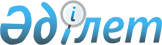 Об утверждении формы книги учета посещений и проверок субъектов частного предпринимательства
					
			Утративший силу
			
			
		
					Приказ Министра индустрии и торговли Республики Казахстан от 12 июля 2006 года № 190. Зарегистрирован в Министерстве юстиции Республики Казахстан 28 июля 2006 года № 4320. Утратил силу приказом Министра индустрии и торговли Республики Казахстан от 28 декабря 2009 года № 354

      Сноска. Утратил силу приказом Министра индустрии и торговли РК от 28.12.2009 № 354.      В целях реализации Закона Республики Казахстан от 31 января 2006 года "О частном предпринимательстве"  ПРИКАЗЫВАЮ: 

      1. Утвердить форму книги учета посещений и проверок субъектов частного предпринимательства согласно приложению. 

      2. Департаменту административно-правовой работы: 

      обеспечить в установленном порядке государственную регистрацию настоящего приказа в Министерстве юстиции Республики Казахстан; 

      после государственной регистрации опубликовать настоящий приказ в средствах массовой информации. 

      3. Контроль за исполнением настоящего приказа возложить на вице-министра индустрии и торговли Республики Казахстан Баталова А.Б. 

      4. Настоящий приказ вводится в действие по истечении десяти календарных дней после дня его первого официального опубликования.       Министр 

Приложение                 

к приказу Министра индустрии       

и торговли Республики Казахстан      

от 12 июля 2006 года N 190         

           Форма книги учета посещений и проверок субъектов 

                  частного предпринимательства 
					© 2012. РГП на ПХВ «Институт законодательства и правовой информации Республики Казахстан» Министерства юстиции Республики Казахстан
				N Дата 

посе- 

щения 

либо 

про- 

вер- 

ки Номер 

и дата 

регист- 

рации 

в госу- 

дарст- 

венном 

органе, 

осу- 

щест- 

вляю- 

щем 

в пре- 

делах 

своей 

компе- 

тенции 

статис- 

тичес- 

кую 

дея- 

тель- 

ность 

в об- 

ласти 

право- 

вой 

статис- 

тики и 

специа- 

льных 

учетов Номер и 

дата 

акта о 

назна- 

чении 

проверки 

контро- 

лирую- 

щего 

органа Наиме- 

нование 

контро- 

лирую- 

щего 

органа, 

Ф.И.О. 

и долж- 

ность 

лица, 

назна- 

чившего 

проверку Ф.И.О. 

и 

долж- 

ность 

лица, 

осу- 

щест- 

вляю- 

щего  

про- 

верку 

либо 

посе- 

щение Вид и 

пред- 

мет 

про- 

верки, 

либо 

посе- 

щения Сроки 

про- 

веде- 

ния 

про- 

верки 

либо 

посе- 

щения, 

а 

также 

све- 

дения 

о 

про- 

веде- 

нии 

либо 

приос- 

танов- 

лении 

про- 

верки Ф.И.О. 

и 

рос- 

пись 

лица, 

осу- 

щест- 

вляю- 

щего 

про- 

верку 1 2 3 4 5 6 7 8 9 